Pielikums Nr.1Madonas novada pašvaldības domes17.08.2021. lēmumam Nr.115(protokols Nr.7; 23.p.)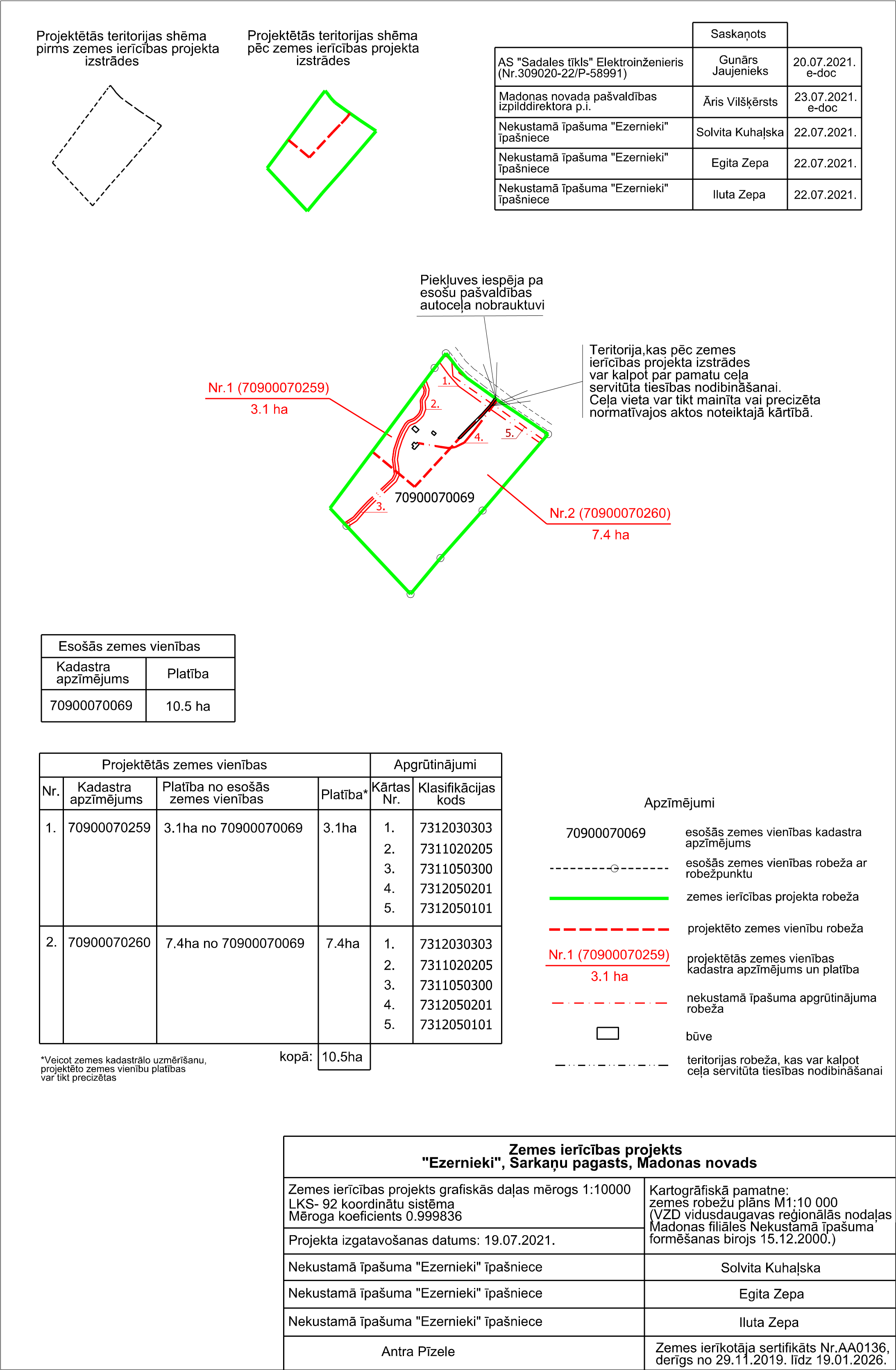 